Publicado en  el 25/03/2015 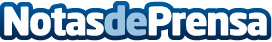 Abertis cierra una etapa de cuatro años (2011-14) en la que ha incrementado su capitalización bursátil cerca de un 50%Datos de contacto:Nota de prensa publicada en: https://www.notasdeprensa.es/abertis-cierra-una-etapa-de-cuatro-anos-2011_1 Categorias: Bolsa Construcción y Materiales http://www.notasdeprensa.es